CİHAZIN KULLANMA TALİMATI1. AmaçBu talimatın amacı Buchi Rotavapor R-100 Evaporatör kullanımına yönelik işlemleri belirtmektir.2. KapsamBu talimat Kimya Bölümü Anorganik Kimya Araştırma Laboratuvarında bulunan Buchi Rotavapor R-100 Evaporatörün kullanımını kapsar.3. TanımlarBu talimatta tanımlanması gereken herhangi bir terim bulunmamaktadır.4. UygulamaCihazın su banyosuna su konulduktan sonra cihaz açılır.Yoğuşma ünitesi soğuk su hattına bağlanır, gerekirse vakum pompası çalıştırılır.Örnek balonu cihaza yerleştirilir. Sıcaklık ve dönüş hızı ayarlanır.İstenen buharlaşma düzeyi sağlandıktan sonra cihaz, vakum pompası kapatılır ve soğuk su bağlantısı kesilir.Vakum giderildikten sonra numune balonu ve yoğuşan çözücünün toplandığı balon cihazdan çıkarılır.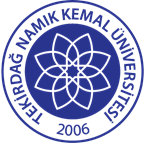 TNKÜ FEN EDEBİYAT FAKÜLTESİ KİMYA BÖLÜMÜEVAPORATÖR CİHAZI KULLANMA TALİMATIDoküman No: EYS-TL-161TNKÜ FEN EDEBİYAT FAKÜLTESİ KİMYA BÖLÜMÜEVAPORATÖR CİHAZI KULLANMA TALİMATIHazırlama Tarihi:13.04.2022TNKÜ FEN EDEBİYAT FAKÜLTESİ KİMYA BÖLÜMÜEVAPORATÖR CİHAZI KULLANMA TALİMATIRevizyon Tarihi:--TNKÜ FEN EDEBİYAT FAKÜLTESİ KİMYA BÖLÜMÜEVAPORATÖR CİHAZI KULLANMA TALİMATIRevizyon No:0TNKÜ FEN EDEBİYAT FAKÜLTESİ KİMYA BÖLÜMÜEVAPORATÖR CİHAZI KULLANMA TALİMATIToplam Sayfa Sayısı:1Cihazın Markası/Modeli/ Taşınır Sicil NoBuchi Rotavapor R-100Kullanım AmacıBuharlaştırmaSorumlusu	Doç. Dr. İbrahim İsmet ÖZTÜRKSorumlu Personel İletişim Bilgileri (e-posta, GSM)iiozturk@nku.edu.tr